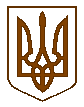 Баришівська  селищна  радаБроварського  районуКиївської  областіВиконавчий комітетР І Ш Е Н Н Я17.05.2022                                                                                                     № 56Про підготовку житлово-комунального господарства та об’єктів соціальної сфери громади до роботи в осінньо-зимовий період 2022-2023 років       Керуючись ст. 30 Закону України «Про місцеве самоврядування в Україні», законами України «Про житлово-комунальні послуги», «Про теплопостачання», відповідно до наказу Міністерства палива та енергетики України з питань житлово-комунального господарства України від 10.12.2008 № 620/378 «Про затвердження Правил підготовки теплових господарств до опалювального періоду», виконавчий комітет селищної ради в и р і ш и в:Створити  штаб з підготовки об’єктів соціальної сфери та житлово-комунального господарства селищної  ради до роботи в осінньо-зимовий період 2022-2023 року у складі згідно з додатком 1.Затвердити заходи щодо підготовки об’єктів соціальної сфери та житлово-комунального господарства селищної  ради до роботи в осінньо-зимовий період 2022-2023 року згідно з додатком 2 .Створеному штабу не рідше одного разу на місяць в термін до 31 вересня  2022 року забезпечити на своїх засіданнях розгляд питань щодо ходу підготовки об’єктів соціальної сфери та житлово-комунального господарства Баришівської селищної  ради до роботи в осінньо-зимовий період 2022-2023 року та здійснювати координацію роботи підприємств-виробників та надавачів житлово-комунальних послуг усіх форм власності з даного напрямку роботи.Зобов'язати керівників комунальних підприємств та всіх суб'єктів господарювання - виконавців послуг, що перебувають у комунальній власності Баришівської селищної  ради, забезпечити:належну підготовку об'єктів життєзабезпечення, інженерних мереж, дорожнього господарства до роботи в осінньо-зимовий період 2022-2023 року та отримання паспорта готовності об'єктів у термін до 31 серпня 2022 року;надання в повному обсязі та належної якості послуг населенню та іншим категоріям споживачів по Баришівській селищній раді;проведення роз’яснювальної роботи серед населення через засоби масової інформації стосовно своєчасного розрахунку за надані послуги, економного та раціонального використання води, електроенергії та газу;підготовку снігоочисної техніки до роботи в зимовий період, заготовку в необхідній кількості піщано-соляної суміші, створення резерву паливно-мастильних матеріалів до 15 жовтня 2022 року.Зобов’язати керівників закладів охорони здоров'я, освіти, культури, що перебувають у комунальній власностіБаришівської селищної ради, забезпечити контроль за підготовкою об'єктів соціальної сфери селищної  ради до роботи в осінньо-зимовий період 2022-2023 року.Координацію роботи щодо виконання  рішення покласти на відділ комунальної власності, житлово – комунального господарства та благоустрою апарату виконавчого комітету селищної ради (начальник відділу Дибка Т.М.)Контроль за виконанням рішення покласти на першого заступника селищного голови Івченка Є.П..Селищний голова                                                 Олександр ВАРЕНІЧЕНКО